Demo to show the usage of Column Break in DOCX.1. Business ShirtWrinkle-free cotton business shirt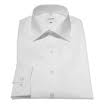 Category : MensPrice : 50 USD2. TrousersBlack trousers suitable for every business man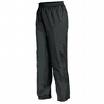 Category : MensPrice : 80 USD3. JacketFully lined jacket which is both professional and extremely comfortable to wear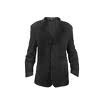 Category : MensPrice : 150 USD4. BlouseSilk blouse ideal for all business women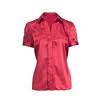 Category : WomensPrice : 60 USD5. SkirtWrinkle free skirt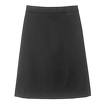 Category : WomensPrice : 80 USD6. Ladies ShoesLow heel and cushioned interior for comfort and style in simple yet elegant shoes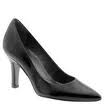 Category : WomensPrice : 120 USD